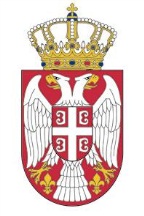 РЕПУБЛИКА СРБИЈАМИНИСТАРСТВО ПРОСВЕТЕ, НАУКЕ И ТЕХНОЛОШКОГ РАЗВОЈАНа основу члана 2. Меморандума о разумевању између Министарства просвете, науке и технолошког развоја Републике Србије и Јад Вашем Меморијалне установе жртава и хероја ХолокаустаМИНИСТАРСТВО ПРОСВЕТЕ, НАУКЕ И ТЕХНОЛОШКОГ РАЗВОЈАрасписујеЈАВНИ ПОЗИВза учешће наставника, стручних сарадника, саветника из Министарства просвете, науке и технолошког развоја и Покрајинског секретаријата за образовање, прописе, управу и националне мањине – националне заједнице, саветника из завода и професора  високошколских установа на семинару у Међународној школи Јад Вашем, Држава Израел, у периоду од 21. до 28. јула 2019. године.Циљ семинара је професионално оснаживање наставника, стручних сарадника и саветника путем предавања и радионица усмерених на антисемитизам, историју и традицију Јевреја и Холокауст а ради унапређивања компетенција наставника за реалаизацију осетљивих тема из историје човечанства у процесу наставе и учења.Семинар се реализује на енглеском језику и од кандидата се очекује способност комуникације на овом језику.Финансијска средства за реализацију семинара у Међународној школи Јад Вашем обезбеђује Влада Државе Израел и Јад Вашем Меморијална установа жртава и хероја Холокауста. То подразумева: трансфер од аеродрома Бен Гурион у Тел Авиву до хотела у Јерусалиму и у дану повратка трансфер од хотела у Јерусалиму до аеродрома Бен Гурион; свакодневни трансфер полазника од хотела у Јерусалиму до Међународне школе и назад; предавања; материјале за полазнике семинара; смештај у хотелу и боравишну таксу; исхрану (три оброка + кафа/ чај); обилазак комплекса Јад Вашем, музеја и излет према програму Међународне школе Јад Вашем.Трошкове превоза (авионски превоз на релацији Београд-Тел Авив-Београд), путно осигурање и котизацију (100$) сносе полазници семинара.Право учешћа на семинару у Међународној школи Јад Вашем имају: →Наставници основне школе, гимназије и средње стручне школе који реализују наставу предмета и изборних програма из области друштвено-хуманистичких наука;→асистенти, доценти и професори на високошколским установама (област друштвено-хуманистичких наука) који образују будуће наставнике и стручне сараднике;  →стручни сарадници у основним и средњим школама – педагог и психолог;→саветници Министарства просвете, науке и технолошког развоја и Покрајинског секретаријата за образовање, прописе, управу и националне мањине – националне заједнице;→саветници Завода за унапређивање образовања и васпитања, Завода за вредновање квалитета образовања и васпитања и Педагошког завода Војводине.Право да учествују у овом јавном позиву немају лица која су током претходних година похађала програм стручног усавршавања Међународне школе Јад Вашем.Критеријуми за избор полазника за стручно усавршавање у Јад Вашему су:→мотивационо писмо;→ангажовање на неодређено време у основној или средњој школи чији је оснивач Република Србија, аутономна покрајина или јединица локалне самоуправе;→ангажовање на високошколској установи чији је оснивач Република Србија;→године радног стажа;→учешће у пројектима који су усмерени на унапређивање наставе и учења.Лица која се јаве на овај позив у обавези су да доставе следеће:→Попуњен образац који је својеручно потписан и који је као ПДФ документ прослеђен (ОБРАЗАЦ 1);→Мотивационо писмо до 2000 карактера са проредима, потписано и достављено у ПДФ формату;→Потврду установе (потписана од стране руководиоца и печатирана) о ангажовању и годинама радног искуства у ПДФ формату;→Својеручно потписана изјава да трошкови котизације и авио превоза Београд-Тел Авив-Београд иду на терет лица које се пријавило на овај јавни позив у ПДФ формату.Обавезе изабраних кандидата за учешће у програму стручног усавршавања су:да активно учествују у свим активностима током семинара у Међународној школи Јад Вашем; да по заврештку семинара представе програм стручног усавршавања на наставничком или стручном већу и да на активу наставника на нивоу општине и града/ округа одрже угледни час на коме ће применити приступе, методе и технике презентоване на семинару и да  доказ о томе доставе министарству. Рок за подношење пријава је 19. март 2019. године.Пријаве и приложена документација се не враћају.Непотпуне и неблаговремене пријаве неће бити разматране.Министарство просвете, науке и технолошког развоја, ће у року од 30 дана по истеку конкурсног рока, донети одлуку о избору кандидата.Пријава и конкурсна документација се шаљу елекстронским путем и поштом на адресу:Министарство просвете, науке и технолошког развоја Републике Србије, Сектор за међународну сарадњу и европске интеграције (за Биљану Стојановић), Немањина 22-26 11000 	Београд. Електронска адреса гласи: biljana.stojanovic@mpn.gov.rs. 